7 июня в нашем лагере          7 июня-день теплый и солнечный, очень располагающий к рисункам на асфальте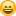         Сегодня представители Росгосстраха провели для ребят нашего лагеря конкурс рисунков на асфальте, а также рассказали, что такое Росгосстрах, зачем он нужен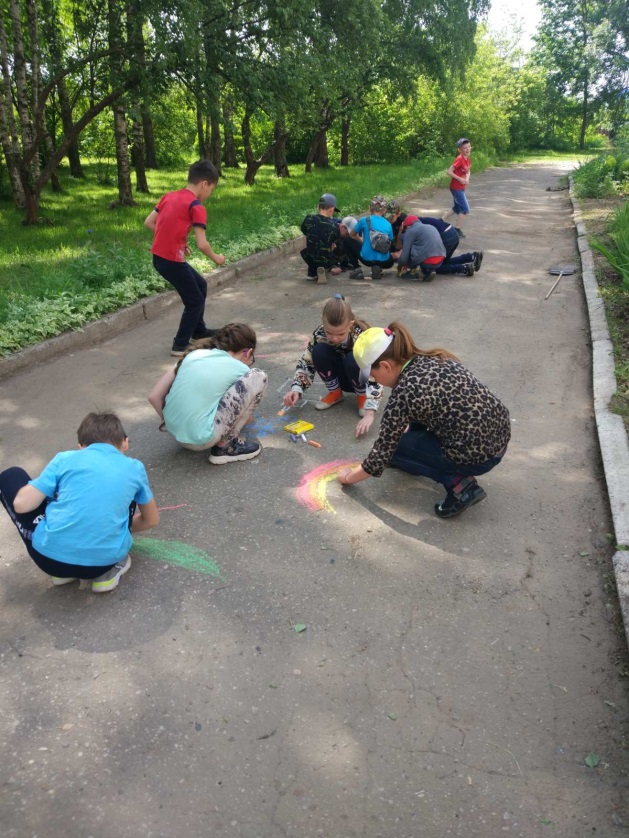 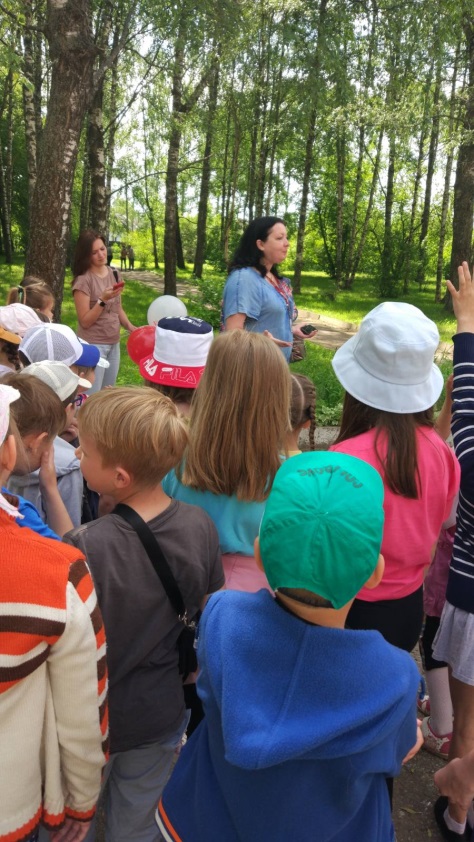 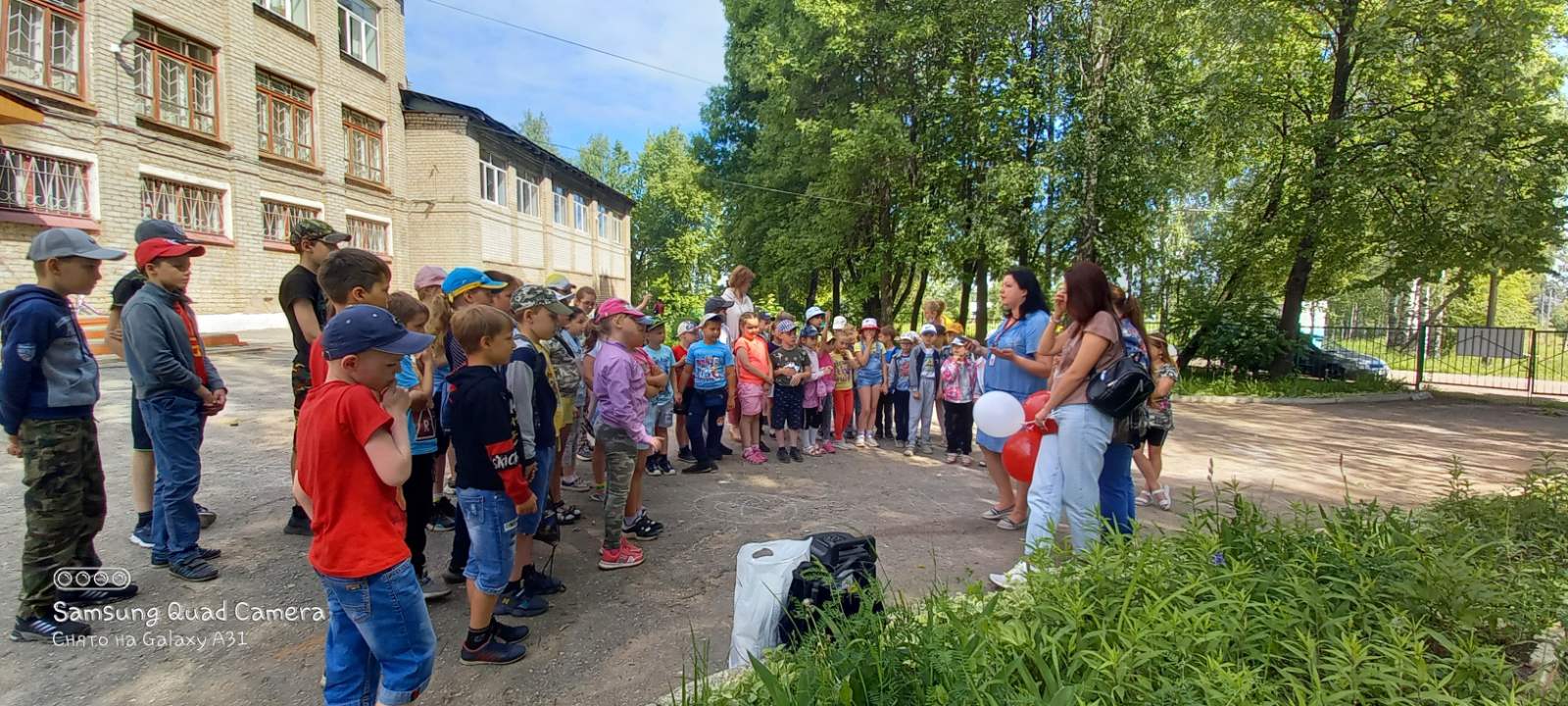 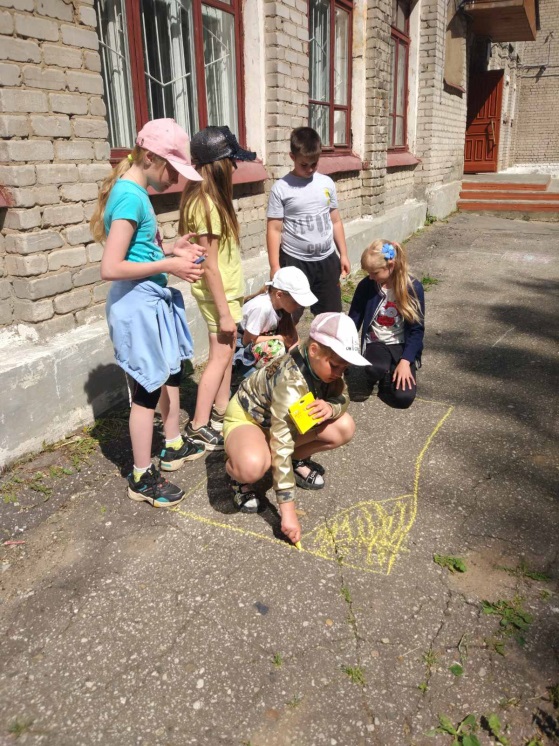 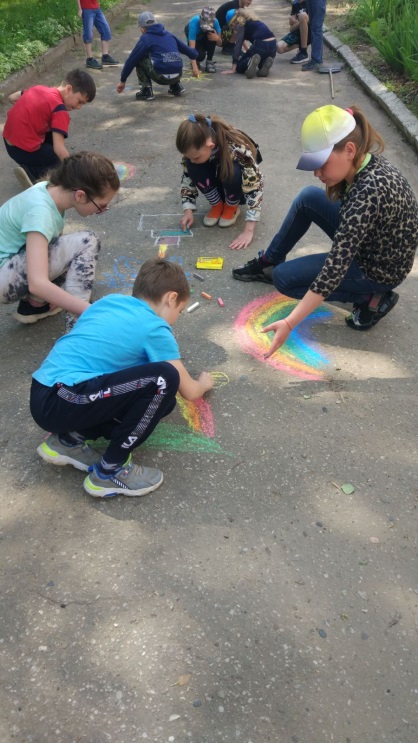 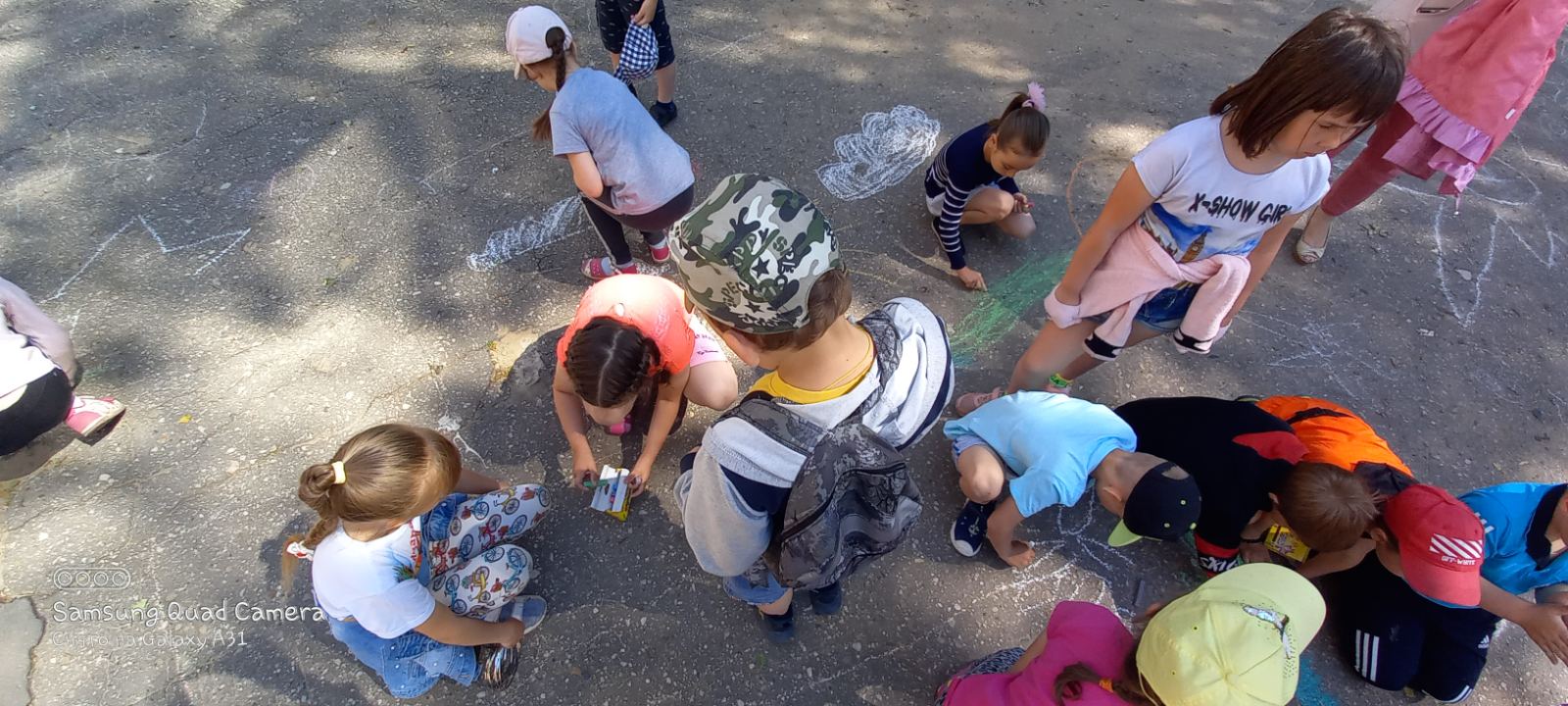 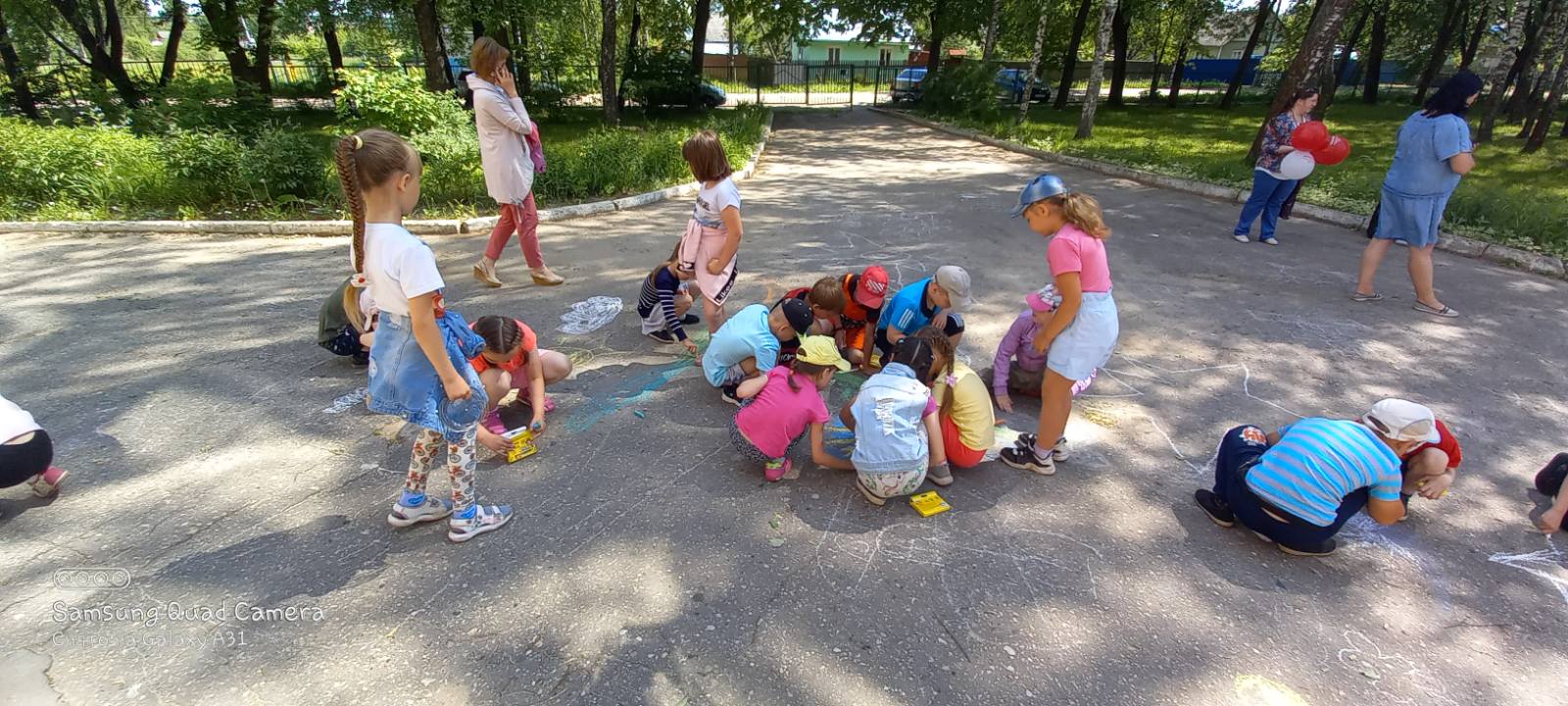 